 正和書院附設光明幼兒園  105年 6月份菜單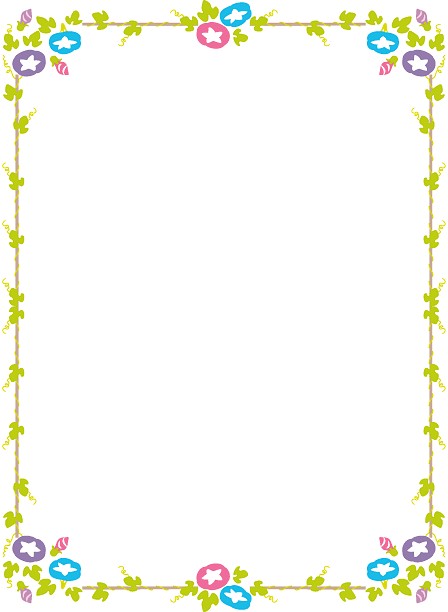 日期星期早上點心午餐午餐下午點心1三醬汁素魚、高麗菜炒番茄、有機蔬菜金針豆皮湯玉米濃湯2四滷豆干、糖醋長豆、有機蔬菜大黃瓜丸子湯素香湯麵3五紅燒豆腐、九層塔茄子、 有機蔬菜牛蒡胡蘿蔔湯鹹粥4六梅干滷筍干、大黃瓜燴珍菇、有機蔬菜海帶味噌湯紅豆西米露6一紅燒麵養生茶饅頭7二酸菜麵腸、百菇銀芽、有機蔬菜香菇鮮筍湯水餃8三什錦咖哩、金菇三絲、有機蔬菜金針菇絲瓜湯碗粿9四端午節放假10五端午節補假13一什錦炒麵大黃瓜菇菇湯養生茶饅頭14二糖醋豆包、香根乾絲、有機蔬菜南瓜蔬菜湯地瓜湯15三滷油豆腐、小黃瓜三色丁、有機蔬菜玉米鮮姑湯雞絲麵16四香菇素肉燥、枸杞南瓜、有機蔬菜莧菜豆腐湯什錦湯麵17五滷豆豉豆腐、金針燴絲瓜、有機蔬菜牛蒡豆包湯水果果凍20一烏龍炒麵養生茶饅頭21二古早味菜脯、香菇燴大黃瓜、有機蔬菜匏瓜丸子湯什錦麵線22三梅干烤麩、匏瓜三絲、有機蔬菜海帶味噌湯玉米濃湯23四糖醋豆包、長豆三包丁、有機蔬菜大黃瓜菇菇湯紅棗木耳湯24五香椿豆腐、三杯馬鈴薯、有機蔬菜丸子筍湯鹹粥27一炸醬麵養生茶饅頭28二酸菜麵腸、豆芽菜三絲、有機蔬菜玉米蔬菜湯什錦湯麵29三滷豆干、匏瓜三色、有機蔬菜南瓜豆腐湯水果果凍30四什錦咖哩、醬汁敏豆、有機蔬菜金針菇絲瓜湯雞絲麵